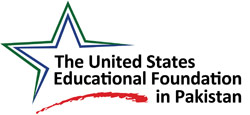 U.S-PAKISTAN PROFESSION AL PARTNERSHIP PROGRAM FOR JOURNALISTS Application Form Cover PageEligibility criteria. The following criteria will be considered in selection of participants:  expressed commitment to carrying out project activities; an understanding of project goals and objectives; participants should be reporters, editors, and/or media managers, and from print, television, radio, internet; at least three years of active journalistic experience; current employment in the field of journalism; and openness to change.  Also preferred are candidates who have not travelled to the United States and who have not previously participated in this type of program.  Project organizers also strive for ethnic, geographical, and gender diversity in composition of selected candidates.Instructions to applicants.  Please fill in the attached application form carefully, using as much space as provided. Please type, or spell very clearly.  Applications are due no later than Thursday, January 25, 2018.  Please send your completed application form to the U.S. Educational Foundation in Pakistan, Program Dept. at House 5, Street 17,        F-6/2. Islamabad. You may direct your inquiries to journalism@usefpakistan.org. Important note: Alumni of Journalism, Fulbright, and Humphrey and IVLP programs are ineligible to apply for this program.This is a national program. However, women, people with different abilities/disabilities, and individuals from FATA, Khyber Pakhtunkhwa, AJ&K, Gilgit/Baltistan, Balochistan, Northern Sindh and Southern Punjab are highly encouraged to apply.The United States Educational Foundation in PakistanHouse 5, Street 17, F-6/2, Islamabad 44000.Phone: 051-8431300Fax: 051-8431555Website: www.usefpakistan.orgU.S-PAKISTAN PROFESSION AL PARTNERSHIP PROGRAM
FOR JOURNALISTSU.S-PAKISTAN PROFESSION AL PARTNERSHIP PROGRAM
FOR JOURNALISTSU.S-PAKISTAN PROFESSION AL PARTNERSHIP PROGRAM
FOR JOURNALISTSU.S-PAKISTAN PROFESSION AL PARTNERSHIP PROGRAM
FOR JOURNALISTSU.S-PAKISTAN PROFESSION AL PARTNERSHIP PROGRAM
FOR JOURNALISTSU.S-PAKISTAN PROFESSION AL PARTNERSHIP PROGRAM
FOR JOURNALISTSU.S-PAKISTAN PROFESSION AL PARTNERSHIP PROGRAM
FOR JOURNALISTSU.S-PAKISTAN PROFESSION AL PARTNERSHIP PROGRAM
FOR JOURNALISTSU.S-PAKISTAN PROFESSION AL PARTNERSHIP PROGRAM
FOR JOURNALISTSU.S-PAKISTAN PROFESSION AL PARTNERSHIP PROGRAM
FOR JOURNALISTS1. NAME OF APPLICANT (example: FAMILY NAME, First Name, Middle Name)        PREFIX :LAST/FAMILY NAME: FIRST NAME:MIDDLE NAME: 1. NAME OF APPLICANT (example: FAMILY NAME, First Name, Middle Name)        PREFIX :LAST/FAMILY NAME: FIRST NAME:MIDDLE NAME: 1. NAME OF APPLICANT (example: FAMILY NAME, First Name, Middle Name)        PREFIX :LAST/FAMILY NAME: FIRST NAME:MIDDLE NAME: 1. NAME OF APPLICANT (example: FAMILY NAME, First Name, Middle Name)        PREFIX :LAST/FAMILY NAME: FIRST NAME:MIDDLE NAME: 1. NAME OF APPLICANT (example: FAMILY NAME, First Name, Middle Name)        PREFIX :LAST/FAMILY NAME: FIRST NAME:MIDDLE NAME: 6. GENDER     Male        Female      6. GENDER     Male        Female      6. GENDER     Male        Female      6. GENDER     Male        Female      6. GENDER     Male        Female      1. NAME OF APPLICANT (example: FAMILY NAME, First Name, Middle Name)        PREFIX :LAST/FAMILY NAME: FIRST NAME:MIDDLE NAME: 1. NAME OF APPLICANT (example: FAMILY NAME, First Name, Middle Name)        PREFIX :LAST/FAMILY NAME: FIRST NAME:MIDDLE NAME: 1. NAME OF APPLICANT (example: FAMILY NAME, First Name, Middle Name)        PREFIX :LAST/FAMILY NAME: FIRST NAME:MIDDLE NAME: 1. NAME OF APPLICANT (example: FAMILY NAME, First Name, Middle Name)        PREFIX :LAST/FAMILY NAME: FIRST NAME:MIDDLE NAME: 1. NAME OF APPLICANT (example: FAMILY NAME, First Name, Middle Name)        PREFIX :LAST/FAMILY NAME: FIRST NAME:MIDDLE NAME: 7. PLACE OF BIRTH (city or town, country) 7. PLACE OF BIRTH (city or town, country) 7. PLACE OF BIRTH (city or town, country) 7. PLACE OF BIRTH (city or town, country) 7. PLACE OF BIRTH (city or town, country) 2. PERMANENT ADDRESS OF APPLICANT __________________________________________________________________________________________________________________________Telephone number: __________________	 Fax: ________________________ 		                     (city code) ( number) E-mail address:_________________________________________________ 2. PERMANENT ADDRESS OF APPLICANT __________________________________________________________________________________________________________________________Telephone number: __________________	 Fax: ________________________ 		                     (city code) ( number) E-mail address:_________________________________________________ 2. PERMANENT ADDRESS OF APPLICANT __________________________________________________________________________________________________________________________Telephone number: __________________	 Fax: ________________________ 		                     (city code) ( number) E-mail address:_________________________________________________ 2. PERMANENT ADDRESS OF APPLICANT __________________________________________________________________________________________________________________________Telephone number: __________________	 Fax: ________________________ 		                     (city code) ( number) E-mail address:_________________________________________________ 2. PERMANENT ADDRESS OF APPLICANT __________________________________________________________________________________________________________________________Telephone number: __________________	 Fax: ________________________ 		                     (city code) ( number) E-mail address:_________________________________________________ 8. DATE     OF BIRTH Month Day Day Year 2. PERMANENT ADDRESS OF APPLICANT __________________________________________________________________________________________________________________________Telephone number: __________________	 Fax: ________________________ 		                     (city code) ( number) E-mail address:_________________________________________________ 2. PERMANENT ADDRESS OF APPLICANT __________________________________________________________________________________________________________________________Telephone number: __________________	 Fax: ________________________ 		                     (city code) ( number) E-mail address:_________________________________________________ 2. PERMANENT ADDRESS OF APPLICANT __________________________________________________________________________________________________________________________Telephone number: __________________	 Fax: ________________________ 		                     (city code) ( number) E-mail address:_________________________________________________ 2. PERMANENT ADDRESS OF APPLICANT __________________________________________________________________________________________________________________________Telephone number: __________________	 Fax: ________________________ 		                     (city code) ( number) E-mail address:_________________________________________________ 2. PERMANENT ADDRESS OF APPLICANT __________________________________________________________________________________________________________________________Telephone number: __________________	 Fax: ________________________ 		                     (city code) ( number) E-mail address:_________________________________________________ 8. DATE     OF BIRTH 2. PERMANENT ADDRESS OF APPLICANT __________________________________________________________________________________________________________________________Telephone number: __________________	 Fax: ________________________ 		                     (city code) ( number) E-mail address:_________________________________________________ 2. PERMANENT ADDRESS OF APPLICANT __________________________________________________________________________________________________________________________Telephone number: __________________	 Fax: ________________________ 		                     (city code) ( number) E-mail address:_________________________________________________ 2. PERMANENT ADDRESS OF APPLICANT __________________________________________________________________________________________________________________________Telephone number: __________________	 Fax: ________________________ 		                     (city code) ( number) E-mail address:_________________________________________________ 2. PERMANENT ADDRESS OF APPLICANT __________________________________________________________________________________________________________________________Telephone number: __________________	 Fax: ________________________ 		                     (city code) ( number) E-mail address:_________________________________________________ 2. PERMANENT ADDRESS OF APPLICANT __________________________________________________________________________________________________________________________Telephone number: __________________	 Fax: ________________________ 		                     (city code) ( number) E-mail address:_________________________________________________ 9. COUNTRY OF PRESENT CITIZENSHIP 9. COUNTRY OF PRESENT CITIZENSHIP 9. COUNTRY OF PRESENT CITIZENSHIP 9. COUNTRY OF PRESENT CITIZENSHIP 9. COUNTRY OF PRESENT CITIZENSHIP 2. PERMANENT ADDRESS OF APPLICANT __________________________________________________________________________________________________________________________Telephone number: __________________	 Fax: ________________________ 		                     (city code) ( number) E-mail address:_________________________________________________ 2. PERMANENT ADDRESS OF APPLICANT __________________________________________________________________________________________________________________________Telephone number: __________________	 Fax: ________________________ 		                     (city code) ( number) E-mail address:_________________________________________________ 2. PERMANENT ADDRESS OF APPLICANT __________________________________________________________________________________________________________________________Telephone number: __________________	 Fax: ________________________ 		                     (city code) ( number) E-mail address:_________________________________________________ 2. PERMANENT ADDRESS OF APPLICANT __________________________________________________________________________________________________________________________Telephone number: __________________	 Fax: ________________________ 		                     (city code) ( number) E-mail address:_________________________________________________ 2. PERMANENT ADDRESS OF APPLICANT __________________________________________________________________________________________________________________________Telephone number: __________________	 Fax: ________________________ 		                     (city code) ( number) E-mail address:_________________________________________________ 10.COUNTRY OF PRESENT RESIDENCE 10.COUNTRY OF PRESENT RESIDENCE 10.COUNTRY OF PRESENT RESIDENCE 10.COUNTRY OF PRESENT RESIDENCE 10.COUNTRY OF PRESENT RESIDENCE 3. POSTAL ADDRESS OF APPLICANT__________________________________________________________________________________________________________________________4. Type of Organization 	 Print	      Television     Internet        Radio       5. Have you ever availed a Hubert H. Humphrey Fellowship?    	 Yes	      No3. POSTAL ADDRESS OF APPLICANT__________________________________________________________________________________________________________________________4. Type of Organization 	 Print	      Television     Internet        Radio       5. Have you ever availed a Hubert H. Humphrey Fellowship?    	 Yes	      No3. POSTAL ADDRESS OF APPLICANT__________________________________________________________________________________________________________________________4. Type of Organization 	 Print	      Television     Internet        Radio       5. Have you ever availed a Hubert H. Humphrey Fellowship?    	 Yes	      No3. POSTAL ADDRESS OF APPLICANT__________________________________________________________________________________________________________________________4. Type of Organization 	 Print	      Television     Internet        Radio       5. Have you ever availed a Hubert H. Humphrey Fellowship?    	 Yes	      No3. POSTAL ADDRESS OF APPLICANT__________________________________________________________________________________________________________________________4. Type of Organization 	 Print	      Television     Internet        Radio       5. Have you ever availed a Hubert H. Humphrey Fellowship?    	 Yes	      No10.COUNTRY OF PRESENT RESIDENCE 10.COUNTRY OF PRESENT RESIDENCE 10.COUNTRY OF PRESENT RESIDENCE 10.COUNTRY OF PRESENT RESIDENCE 10.COUNTRY OF PRESENT RESIDENCE 3. POSTAL ADDRESS OF APPLICANT__________________________________________________________________________________________________________________________4. Type of Organization 	 Print	      Television     Internet        Radio       5. Have you ever availed a Hubert H. Humphrey Fellowship?    	 Yes	      No3. POSTAL ADDRESS OF APPLICANT__________________________________________________________________________________________________________________________4. Type of Organization 	 Print	      Television     Internet        Radio       5. Have you ever availed a Hubert H. Humphrey Fellowship?    	 Yes	      No3. POSTAL ADDRESS OF APPLICANT__________________________________________________________________________________________________________________________4. Type of Organization 	 Print	      Television     Internet        Radio       5. Have you ever availed a Hubert H. Humphrey Fellowship?    	 Yes	      No3. POSTAL ADDRESS OF APPLICANT__________________________________________________________________________________________________________________________4. Type of Organization 	 Print	      Television     Internet        Radio       5. Have you ever availed a Hubert H. Humphrey Fellowship?    	 Yes	      No3. POSTAL ADDRESS OF APPLICANT__________________________________________________________________________________________________________________________4. Type of Organization 	 Print	      Television     Internet        Radio       5. Have you ever availed a Hubert H. Humphrey Fellowship?    	 Yes	      No11. HAVE YOU HAD A FULBRIGHT     GRANT IN THE PAST? IF YES, PLEASE INDICATE YEAR 11. HAVE YOU HAD A FULBRIGHT     GRANT IN THE PAST? IF YES, PLEASE INDICATE YEAR 11. HAVE YOU HAD A FULBRIGHT     GRANT IN THE PAST? IF YES, PLEASE INDICATE YEAR 11. HAVE YOU HAD A FULBRIGHT     GRANT IN THE PAST? IF YES, PLEASE INDICATE YEAR 11. HAVE YOU HAD A FULBRIGHT     GRANT IN THE PAST? IF YES, PLEASE INDICATE YEAR 12. EDUCATION List all post-secondary educational institutions attended, beginning with the most recent, including any in which you are currently enrolled. Copies of diplomas, academic transcripts, certificates, and English translations should be attached. 12. EDUCATION List all post-secondary educational institutions attended, beginning with the most recent, including any in which you are currently enrolled. Copies of diplomas, academic transcripts, certificates, and English translations should be attached. 12. EDUCATION List all post-secondary educational institutions attended, beginning with the most recent, including any in which you are currently enrolled. Copies of diplomas, academic transcripts, certificates, and English translations should be attached. 12. EDUCATION List all post-secondary educational institutions attended, beginning with the most recent, including any in which you are currently enrolled. Copies of diplomas, academic transcripts, certificates, and English translations should be attached. 12. EDUCATION List all post-secondary educational institutions attended, beginning with the most recent, including any in which you are currently enrolled. Copies of diplomas, academic transcripts, certificates, and English translations should be attached. 12. EDUCATION List all post-secondary educational institutions attended, beginning with the most recent, including any in which you are currently enrolled. Copies of diplomas, academic transcripts, certificates, and English translations should be attached. 12. EDUCATION List all post-secondary educational institutions attended, beginning with the most recent, including any in which you are currently enrolled. Copies of diplomas, academic transcripts, certificates, and English translations should be attached. 12. EDUCATION List all post-secondary educational institutions attended, beginning with the most recent, including any in which you are currently enrolled. Copies of diplomas, academic transcripts, certificates, and English translations should be attached. 12. EDUCATION List all post-secondary educational institutions attended, beginning with the most recent, including any in which you are currently enrolled. Copies of diplomas, academic transcripts, certificates, and English translations should be attached. 12. EDUCATION List all post-secondary educational institutions attended, beginning with the most recent, including any in which you are currently enrolled. Copies of diplomas, academic transcripts, certificates, and English translations should be attached. Name of institution, University or professional school, and locationMajor field(s) of studyDates attended (month and year)Dates attended (month and year)Actual name of diploma or degree (do not translate) Actual name of diploma or degree (do not translate) Actual name of diploma or degree (do not translate) Actual name of diploma or degree (do not translate) Date received or expectedDate received or expectedName of institution, University or professional school, and locationMajor field(s) of studyFrom Actual name of diploma or degree (do not translate) Actual name of diploma or degree (do not translate) Actual name of diploma or degree (do not translate) Actual name of diploma or degree (do not translate) Date received or expectedDate received or expected/ / / / / / / / / / / / / / / / 13. Name your most significant publications/honors/awards/projects/other accomplishments. 13. Name your most significant publications/honors/awards/projects/other accomplishments. 13. Name your most significant publications/honors/awards/projects/other accomplishments. 13. Name your most significant publications/honors/awards/projects/other accomplishments. 13. Name your most significant publications/honors/awards/projects/other accomplishments. 13. Name your most significant publications/honors/awards/projects/other accomplishments. 13. Name your most significant publications/honors/awards/projects/other accomplishments. 13. Name your most significant publications/honors/awards/projects/other accomplishments. 13. Name your most significant publications/honors/awards/projects/other accomplishments. 13. Name your most significant publications/honors/awards/projects/other accomplishments. 14. CURRENT OCCUPATIONYour job title:Organization:Dates of Employment (month & year)                            /                /Name and address of your place of employment:14. CURRENT OCCUPATIONYour job title:Organization:Dates of Employment (month & year)                            /                /Name and address of your place of employment:15. Describe your news organization and your current job responsibilities:15. Describe your news organization and your current job responsibilities:Bio-Sheet BBio-Sheet B16. Previous positions held (begin with most recent): 17. Please indicate countries outside your own, including the United States, in which you have lived, travelled, or studied. Please       list dates (months/years) and reasons for each visit. Please attach an additional sheet if necessary. 16. Previous positions held (begin with most recent): 17. Please indicate countries outside your own, including the United States, in which you have lived, travelled, or studied. Please       list dates (months/years) and reasons for each visit. Please attach an additional sheet if necessary. 18. Person to be notified in case of emergency (in home country): Name of Contact Person: Address - Street City State/Province Country Zip code                                                   				Telephone: (       )18. Person to be notified in case of emergency (in home country): Name of Contact Person: Address - Street City State/Province Country Zip code                                                   				Telephone: (       )I certify that all information given in this application is complete and accurate to the best of my knowledge. I acknowledge that I have completely read and understood the Information and Application Instructions and I agree to comply with all regulations described there. I agree to abide by the Policies governing the selection of U.S-Pakistan Professional Partnership Program for Journalists. I also agree to return immediately to my home country upon the expiration of my program in the United States of America.I certify that all information given in this application is complete and accurate to the best of my knowledge. I acknowledge that I have completely read and understood the Information and Application Instructions and I agree to comply with all regulations described there. I agree to abide by the Policies governing the selection of U.S-Pakistan Professional Partnership Program for Journalists. I also agree to return immediately to my home country upon the expiration of my program in the United States of America.Date             /           / Signature of ApplicantProgram PlanProgram PlanName of ApplicantName of ApplicantCounty County 19. Why would you like to participate in this project? What experience do you have that is relevant to this project and               what do you expect to gain from the project?19. Why would you like to participate in this project? What experience do you have that is relevant to this project and               what do you expect to gain from the project?Personal Statements AName of ApplicantCountry 20. Please describe how you have demonstrated a strong commitment to your professional field.Personal InformationPersonal Information21. Knowledge of languages:  Rate yourself Excellent, Good, Fair, or Poor.  For example, English, Urdu and your local language (Speaking, reading and writing).21. Knowledge of languages:  Rate yourself Excellent, Good, Fair, or Poor.  For example, English, Urdu and your local language (Speaking, reading and writing).Date 	/    /Signature of ApplicantBiographic Information Sheet*Name should be according to your passport/CNICAcademic InformationWork InformationEnglish LanguageEnglish LanguageEnglish LanguageEnglish LanguageEnglish LanguageNAME OF APPLICANTNAME OF APPLICANTNAME OF APPLICANTNAME OF APPLICANTNAME OF APPLICANTCOUNTRY OF RESIDENCECOUNTRY OF RESIDENCECOUNTRY OF RESIDENCECOUNTRY OF RESIDENCECOUNTRY OF RESIDENCE							APPLICANT'S NATIVE (HOME) LANGUAGEA. HISTORY OF APPLICANT'S FORMAL STUDY OF ENGLISH LANGUAGE							APPLICANT'S NATIVE (HOME) LANGUAGEA. HISTORY OF APPLICANT'S FORMAL STUDY OF ENGLISH LANGUAGE							APPLICANT'S NATIVE (HOME) LANGUAGEA. HISTORY OF APPLICANT'S FORMAL STUDY OF ENGLISH LANGUAGE							APPLICANT'S NATIVE (HOME) LANGUAGEA. HISTORY OF APPLICANT'S FORMAL STUDY OF ENGLISH LANGUAGE							APPLICANT'S NATIVE (HOME) LANGUAGEA. HISTORY OF APPLICANT'S FORMAL STUDY OF ENGLISH LANGUAGELEVELNUMBER OF YEARSNUMBER OF MONTHSPER YEARNUMBER OF HOURSPER WEEKNATIVE LANGUAGE OF INSTRUCTORSECONDARY SCHOOLUNIVERSITYPRIVATE STUDYU.S-PAKISTAN PROFESSIONAL PARTNERSHIP PROGRAM
FOR JOURNALISTS CONFIDENTIAL LETTER OF REFERENCE This letter of reference must be written by a professional mentor, professor, or other associate outsidethe candidate's current work setting. Personal friends or family members are NOT acceptable references.CONFIDENTIAL LETTER OF REFERENCE This letter of reference must be written by a professional mentor, professor, or other associate outsidethe candidate's current work setting. Personal friends or family members are NOT acceptable references.Name of Applicant Name of Applicant Country of Residence Country of Residence Name of Evaluator												Title of Evaluator													Organization or Employer  												Signature 						           				  Date 	   /        /		Name of Evaluator												Title of Evaluator													Organization or Employer  												Signature 						           				  Date 	   /        /		In what capacity have you known the applicant?				If Other, please specify 								 How long have you known the applicant? 										In what capacity have you known the applicant?				If Other, please specify 								 How long have you known the applicant? 										U.S-PAKISTAN PROFESSIONAL PARTNERSHIP PROGRAM DESCRIPTIONThis program will provide approximately 100-140 participants from Pakistan the opportunity to study and take an active part in journalism as practiced in the United States. The participants will learn ethical and effective approaches to journalism, so they can become leaders within the journalism field. They will have an opportunity to do reporting on the exchange itself, as well as on the countries and individuals involved. The participants will have the chance to discuss and use digital and multimedia tools that are changing journalistic work in both countries. U.S-PAKISTAN PROFESSIONAL PARTNERSHIP PROGRAM DESCRIPTIONThis program will provide approximately 100-140 participants from Pakistan the opportunity to study and take an active part in journalism as practiced in the United States. The participants will learn ethical and effective approaches to journalism, so they can become leaders within the journalism field. They will have an opportunity to do reporting on the exchange itself, as well as on the countries and individuals involved. The participants will have the chance to discuss and use digital and multimedia tools that are changing journalistic work in both countries. U.S-PAKISTAN PROFESSIONAL PARTNERSHIP PROGRAM
FOR JOURNALISTSCONFIDENTIAL LETTER OF REFERENCE This letter of reference must be written by a professional mentor, professor, or other associate outsidethe candidate's current work setting. Personal friends or family members are NOT acceptable references.CONFIDENTIAL LETTER OF REFERENCE This letter of reference must be written by a professional mentor, professor, or other associate outsidethe candidate's current work setting. Personal friends or family members are NOT acceptable references.Name of Applicant Name of Applicant Country of Residence Country of Residence Name of Evaluator												Title of Evaluator													Organization or Employer  												Signature 						           				  Date 	   /        /		Name of Evaluator												Title of Evaluator													Organization or Employer  												Signature 						           				  Date 	   /        /		In what capacity have you known the applicant?				If Other, please specify 								 How long have you known the applicant? 										In what capacity have you known the applicant?				If Other, please specify 								 How long have you known the applicant? 										U.S-PAKISTAN PROFESSIONAL PARTNERSHIP PROGRAM DESCRIPTIONThis program will provide approximately 100-140 participants from Pakistan the opportunity to study and take an active part in journalism as practiced in the United States. The participants will learn ethical and effective approaches to journalism, so they can become leaders within the journalism field. They will have an opportunity to do reporting on the exchange itself, as well as on the countries and individuals involved. The participants will have the chance to discuss and use digital and multimedia tools that are changing journalistic work in both countries. U.S-PAKISTAN PROFESSIONAL PARTNERSHIP PROGRAM DESCRIPTIONThis program will provide approximately 100-140 participants from Pakistan the opportunity to study and take an active part in journalism as practiced in the United States. The participants will learn ethical and effective approaches to journalism, so they can become leaders within the journalism field. They will have an opportunity to do reporting on the exchange itself, as well as on the countries and individuals involved. The participants will have the chance to discuss and use digital and multimedia tools that are changing journalistic work in both countries. U.S-PAKISTAN PROFESSIONAL PARTNERSHIP PROGRAM
FOR JOURNALISTS U.S-PAKISTAN PROFESSIONAL PARTNERSHIP PROGRAM
FOR JOURNALISTS U.S-PAKISTAN PROFESSIONAL PARTNERSHIP PROGRAM
FOR JOURNALISTS U.S-PAKISTAN PROFESSIONAL PARTNERSHIP PROGRAM
FOR JOURNALISTS NAME:COUNTRY:SIGNATURE FORMSIGNATURE FORMSIGNATURE FORMSIGNATURE FORMSIGNATURE FORMinstructions: You must sign and date this form and forward it to the United States Educational Foundation in Pakistan (USEFP) Office in your home country.By signing my name below and submitting this application, I certify that the information given in this application is complete and accurate to the best of my knowledge. I understand that I am not entitled to hold, nor do I hold, U.S. citizenship or permanent residence.I will comply with all the laws of the United States and the rules and expectations set forth by the United States Educational Foundation in Pakistan (USEFP) and International Center for Journalists (ICFJ).instructions: You must sign and date this form and forward it to the United States Educational Foundation in Pakistan (USEFP) Office in your home country.By signing my name below and submitting this application, I certify that the information given in this application is complete and accurate to the best of my knowledge. I understand that I am not entitled to hold, nor do I hold, U.S. citizenship or permanent residence.I will comply with all the laws of the United States and the rules and expectations set forth by the United States Educational Foundation in Pakistan (USEFP) and International Center for Journalists (ICFJ).instructions: You must sign and date this form and forward it to the United States Educational Foundation in Pakistan (USEFP) Office in your home country.By signing my name below and submitting this application, I certify that the information given in this application is complete and accurate to the best of my knowledge. I understand that I am not entitled to hold, nor do I hold, U.S. citizenship or permanent residence.I will comply with all the laws of the United States and the rules and expectations set forth by the United States Educational Foundation in Pakistan (USEFP) and International Center for Journalists (ICFJ).instructions: You must sign and date this form and forward it to the United States Educational Foundation in Pakistan (USEFP) Office in your home country.By signing my name below and submitting this application, I certify that the information given in this application is complete and accurate to the best of my knowledge. I understand that I am not entitled to hold, nor do I hold, U.S. citizenship or permanent residence.I will comply with all the laws of the United States and the rules and expectations set forth by the United States Educational Foundation in Pakistan (USEFP) and International Center for Journalists (ICFJ).instructions: You must sign and date this form and forward it to the United States Educational Foundation in Pakistan (USEFP) Office in your home country.By signing my name below and submitting this application, I certify that the information given in this application is complete and accurate to the best of my knowledge. I understand that I am not entitled to hold, nor do I hold, U.S. citizenship or permanent residence.I will comply with all the laws of the United States and the rules and expectations set forth by the United States Educational Foundation in Pakistan (USEFP) and International Center for Journalists (ICFJ).Signature                                                                                               Date (Month/Day/Year) Signature                                                                                               Date (Month/Day/Year) Signature                                                                                               Date (Month/Day/Year) Signature                                                                                               Date (Month/Day/Year) Signature                                                                                               Date (Month/Day/Year) 